FINANCIAL PROCEDURES POLICYThe objectives of this policy are to set guidelines for the establishment of sound and effective financial procedures.  By complying with current financial regulations and adopting good working practices such as:establishing proper financial management arrangement and accounting procedures, in line with the LA, OFSTED and DfE recommendations;maintaining a reliable system of internal controls;ensuring that resources are properly allocated and that the principle of value for money is adopted;outlining the areas of responsibility within the school;ensuring that the requirements of accountability are fulfilled;ensuring appropriate training is undertaken by budget holders.The school aims to operate in a transparent, ethical and accountable way which will promote effective management.1.	Responsibilities1.1	Governors are responsible for ensuring that the school’s finances are managed effectively and for approving and monitoring the budget.  They should establish the financial limits of delegated authority. They complete an annual review of the schools financial controls (Schools Financial Value Standard-SFVS) which is returned to the LA by 31 March each year.1.2	The Headteacher has overall responsibility for the school’s activities and is therefore considered to be the person with overall responsibility to the Governing Body for the financial management of the school.  The Headteacher should ensure that:the Governing Body is provided with financial adviceproper and adequate financial systems and controls are in placeaccounts are prepared and maintained as required by the Governing Body and the LEA.1.3	The Headteacher delegates most of the day-to-day financial management to the Finance Officer while retaining ultimate responsibility.  Financial Planning & MonitoringThe budget is the financial dimension of the school development plan.  By identifying and allocating financial resources, the school prioritises its targets and objectives and facilitates the achievement of its educational aims. By monitoring progress against budget the school can react promptly to variations against the plan to avoid deficits or excessive surplus balances.PayrollPayroll is contracted to Dorset Council.The school is responsible for:PurchasingPurchasing procedures have been put in place to ensure that the school follows the fundamental principles of: probity, accountability and value for money.Segregation of duties is used wherever possible:  requisition orders are placed by the Finance Officer and authorised by the Headteacher.  Invoices are processed by the Finance Officer and cheques are signed by the Headteacher.  It is not possible, however, to have complete segregation of duties due to the limitation of staffing arrangements.The headteacher The school is careful to apply the principles of value for money, the governors conduct an annual review of value for money which includes:Annual benchmarkingReview of contractsReview of top suppliersReview of all orders over £5000All purchases estimated to be above £50,000 should be put to tender and comply with the Standing orders on contracts and subcontracts.  The governors should ensure that at least three contractors are invited to submit tenders.Three quotations should be sought for estimates of £5,000 and up to £50,000 and a value for money review form completed for the purchase.Estimates under £5,000 should follow the principles of value for money.Non-order invoices are discouraged.E-purchasing and telephone orders should always be authorised beforehand and supported by the issue of an official order. The same controls over purchasing goods and services apply regardless of how the goods are paid for (eg credit card, cheque, invoices settled by DC).Budget holders are responsible for the management of their budget account within the limit of their budget and in relation to the School Improvement Plan.The Governing Body must update annually a register of business interests for each member of the governing body and the headteacher.The school abides by the terms and conditions over credit cards for schools.4.	Cash Handling for Delegated and Voluntary Fund AccountsCash handling should be kept to a minimum and whenever possible and practical, transactions should be done by cheques.  Monies should be kept in a safe and secure place and promptly paid into the bank accounts.Cash is usually collected for the following purposes:school tripsafter school clubsschool photosfund raisingdonationsCash received should be promptly counted by the Finance Officer and put away in the fire proof safe.Audit recommendations on safe limits and transit of money should be adhered to see word document to be found on right of following web page:  http://staffnet/index.jsp?articleid=263893Petty cash money should be kept to a minimum.  All expenditure should be supported by receipts identifying any VAT paid.  Payment from the petty cash fund should be limited to minor items which have been approved in advance by the budget holder.  Petty cash expenditure on individual items should not exceed £20.The following guidelines should be followed when handling cash:avoid counting cash in publicavoid leaving cash unsecured in an unattended area or roomuse the fire proof safe to store large amounts of cashreceipts are given for cash received from lettings or on request5.	Reconciliation of accounts, financial reporting and collation of information	The school needs to continually monitor its financial progress and report on it to various bodies, such as the governors, LA, OFSTED and DfE.	The school also needs to complete various claims in relation to income and expenditure.	Information gathering is an important factor in the effective management of the school’s finances.	The list of reports, claims and returns, and their submission deadlines, is usually defined by the LA or the DfE.6.	Lettings	N/A NO LETTINGS7.	Voluntary Fund -   N/A ACCOUNT CLOSEDAsset RegisterThe Governing Body is responsible for the safe custody and physical control of stores and equipment and is required to monitor the inventory of moveable, non-capital items.The Headteacher is responsible for ensuring that assets under his/her control are correctly recorded in the Inventory record.Disposal of assets should follow the procedure set down by Dorset Council.  (see Appendix 1)A report detailing all assets written off should be presented to the Governing Body annually.Annexes9.1	List of people with access to safe	The following people are authorised to access the fire proof safe:Louise Greenham (Headteacher) & Joanna Moss (Finance Officer)List of people authorised to sign cheques 		 Louise GreenhamJoanna CledenReference documents used for the management of school financesKeeping Your Balance			2000		OfstedGetting the Best from Your Budget		2000		OfstedScheme of Financial Management*		2008		LAFinancial & Administrative Regulations*	2008		LAStanding Orders on Contracts *		2008		LAFinancial Efficiency Policy*			2011		LAVAT  Reference Manual	* latest copies can be found at:http://www.dorsetforyou.com/361022Appendix 1Disposal of assets is part of the Schools Financial and Admin Regs – see extract below.PROPERTY, EQUIPMENT AND STORESThe Governors shall be responsible for the custody and control of equipment and stores held at the establishments under their controlGovernors shall maintain an inventory of moveable assets under arrangements agreed by the County Treasurer.All moveable property of the school shall as far as practical be marked as school property. Moveable property surplus to the School’s requirements shall not be disposed of except by sale on the authority of the Governors.  The sale shall normally be by public auction or competitive tender but, where neither is appropriate, the Governors shall adopt the best method to serve the interests of the School.  Where the sale is to a governor or an employee of the School or the Authority, the written authority of the Chief Executive shall first be obtained.  Provided that this regulation shall not apply to goods sold generally as a normal day to day School activity.If it appears to the Headteacher that there are deficiencies of equipment or stores a report shall be made immediately to the Governors and the County Treasurer, who may authorise the items to be written off.  The Governors must maintain a record of all items written off.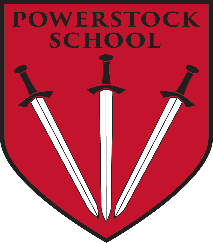 ActivityDetailed taskResponsibility and other supportsPlanning the budgetTo estimate allowance, income, grants, etcTo identify and propose priorities in relation to the SDPTo review and propose changes in staffing needsTo draft budget optionsTo evaluate budget optionsTo prepare final draft budgetLA, Headteacher, Finance Officer Headteacher, FGB, SMTHeadteacher, Staffing CommitteeFinance OfficerHeadteacher, Finance OfficerFinance Officer & HeadteacherApproving the budgetTo propose final budget draftTo approve & submit to LA by 1 MayHeadteacherFGBMonitoring and reviewing the budgetTo review monthly DES budget monitoring report and local financial system (eg FMS finance) and investigate any discrepanciesTo report about financial matters to the Finance Committee and the FGBTo produce a termly reforecast of budget outturn and recommend action to maintain a balanced budgetTo approve the outturn and submit to the LA by30 June, 30 November and 28 February each year. Headteacher, Finance OfficerHeadteacher, Finance OfficerHeadteacher, Finance OfficerHeadteacher, FGBVirementsTo recommend vire-mentsTo approve virementsTo sign virement formsTo review monthly DES and FMS reportsHeadteacher, Finance OfficerFGB & HeadteacherHeadteacherChair of Finance ActivityDetailed TaskResponsibilityStaff ContractsEnsuring all forms are completed during recruitment together with any variations of contract are sent to DC for processing.Once DC have set up the contract, check that the details are correct.Headteacher, Finance OfficerWeekly/monthly returnsTo complete overtime claims and supply teacher claims and send to DC to meet payroll deadlines.Headteacher, Finance OfficerSickness Absence Return (SAR)To complete monthly SAR for sickness or other absence.Finance OfficerNotify DCC HRInform DC HR of all joiners and leavers Finance OfficerMonthly payroll printoutTo check monthly printout for irregularities, including staff that have left or are not employed by the school.If actual payroll expenditure is different from budget, investigate any discrepancies.Finance OfficerNominal RollTo check staff contract details are correctHeadteacher, Finance OfficerActivityDetailed taskResponsibilityPlacing ordersRequisition ordersResponsible for agreeing on requisition orders within limit of account budget, not higher than £2,000Responsible for agreeing orders above limit of account budgetResponsible for agreeing purchase  above delegated limitResponsible for obtaining quotesResponsible for seeking tendersResponsible for placing official ordersResponsible for signing ordersResponsible for placing summary ordersBudget holdersHeadteacherFinance Committee, FGB, Budget HolderFinance CommitteeFinance OfficerFinance OfficerFinance OfficerHeadteacherFinance OfficerContd.   ActivityDetailed taskResponsibilityDeliveriesResponsible for checking delivery against orderResponsible for returning and/or exchanging goodsFinance OfficerFinance OfficerInvoices and PaymentsProcessing invoices for payment/Produces file for upload to DC for paymentAuthorises DC invoice file for paymentAuthorised signatory of credit cardAuthorised signatures on delegated account(1 signature only)Authorised signatures on Voluntary Fund accounts(2 signatures minimum)Finance OfficerHeadteacher HeadteacherHeadteacherN/AActivityDetailed taskResponsibilityCollection of moneyCollection of curriculum related moneyCollection of money from lettingsCollection of money for uniform Collection of money for fundraising, donations, and other sourcesCollection of money for after school clubsFinance Officer (in their absence Headteacher) N/AN/AFinance OfficerFinance OfficerCash receivedCounting and recording of moneyPreparing banking Transporting cash to bankFinance OfficerFinance OfficerFinance OfficerPetty cash managementAccess to petty cash fundPayment from petty cash fundRecording of  petty cash fund expenditure and receiptsN/AN/AN/AActivityDetailed taskResponsibilityReconciliation of bank statementsMonthly reconciliation of bank statements for Delegated and Voluntary Fund accounts.  Investigation of discrepancies.Finance OfficerReconciliation of credit card statementMonthly reconciliation of credit card statement to finance systemAgreed byFinance OfficerHeadteacherReconciliation of online payment systemsMonthly reconciliation of online payment systems used by parents against income received  to the bank, and payment monitoring records.N/ALMS returnMonthly preparation of LMS and VAT returnAgreed byFinance OfficerHeadteacherAutomatic reconciliation of allowance account (Autorec)Monthly reconciliation of school’s data with DESAgreed byFinance OfficerHeadteacherTravel claimsChecking travel claims prepared by claimantAgreed byFinance Officer/HeadteacherHeadteacher/ Chair of GovernorsThreshold Grant claimsTermly preparation of Threshold Grant claimsAgreed byHeadteacherHeadteacherActivityDetailed taskResponsibilitySchool CensusAnnual pupil census preparationAgreed byFinance/Admin OfficerHeadteacherSchool Workforce CensusAnnual workforce census preparationAgreed byFinance/Admin OfficerHeadteacherCFR ReturnPreparation of annual returnAgreed byFinance OfficerHeadteacherFinancial Risk & Control ChecklistPrepare annual review of financial control for the Governing bodyFinance Officer/Headteacher & Chair of FinanceSFVS(submitted to LA by 31 March each year)Completed and submittedGoverning bodyActivityDetailed taskResponsibilityUpdating inventory booksRecording of new assetPhysical check of equipment against relevant recordsFinance officerClass Teacher/Class T/AMonitoringAnnual monitoring of inventory booksHeadteacher, Finance Officer and Chair of FinanceDisposal of assetsDisposal of assets with nil or nominal valueDisposal of assets with market valueHeadteacherFull Governing BodyIssue Date: November 2022Date Adopted:  November 2022Signed By: Approval Committee: Governing Body Date of next review:   November 2023